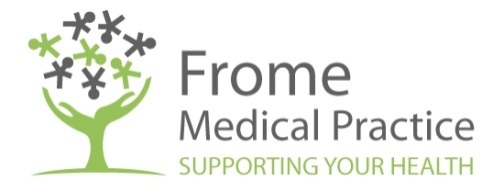 FROME MEDICAL PRACTICEJOB DESCRIPTIONThe Practice delivers primary care services to nearly 30,000 patients in the attractive market town of Frome and surrounding villages. Frome is ranked as one of the ten best places to live (Sunday Times and The Times) and the best place to live in the South West (Sunday Telegraph). Our last CQC inspection was rated outstanding and we are Somerset practice of the Year 2017. Frome Medical Practice functions in a fantastic purpose built surgery with excellent facilities and a large supportive team around the GP. It has out-patients department, mental health services, district nurses, pharmacy, gym, and health connectors, all on the premises.To assess, plan, implement and evaluate specialist treatment and care to people; promoting independence and autonomy; working within a multi-disciplinary team. To follow proactive approach to the early identification of frailty in primary care and supporting self-care in people living with frailty. Understand and specifically respond to the particular needs of older people with frailty with co-existent mental health problems, including dementia supporting informed patient centred decision making.To engage with practice QOF compliance for vulnerable groupsActively support people living with frailty in nursing and residential care homes, as well as those still living in their own home. To facilitate identification and support of carers ensuring they are signposted to community supportTo work using quality improvement methodology to ensure that practice resources for our population are  used as efficiently and effectively  for frail and vulnerable patientsProvide holistic care to support people in their ‘preferred place of living’ throughout their frailty trajectories, using a multi-professional and interagency approach, ensuring that care planning and decision making is joined up and shared across all organisations. To liaise with patients and their carers, care homes community services, and where necessary independent advocates to ensure that care is co-ordinated.To ensure systematic optimisation of the use of enhanced summary careTo promote use of my life plan To be proactive in ensuring that where they exist legal power of attorney, pre-existing  TEP and carer consents are clearly recorded on EMIS To ensure that severely frail patients have  annual medication reviews ( including where appropriate de-prescribing) and a review of intervention for falls risk management including record of number of falls annuallyTo work closely with the hub and health connections team To encourage patient empowerment and resilience for self-care through recognition of networks of support  for them and their carers and encouraging their strengtheningTo ensure severely frail patients have treatment escalation plans that are appropriate to their stage of life.Assist in the development of other service initiatives related to the frailty programme including a responsive service for patients who become unwell and require an urgent response. To be a link with local geriatric servicesRecognition and understanding of when an individual’s frailty trajectory is approaching the terminal phase and the delivery of a seamless transition into the care of appropriate services to support them in their preferred place of care at the end of life. Providing appropriate preventative health care and advice.Adhering to the practice prescribing formulary.Attending weekly team meetings and education meetings held on days when you are on duty.Contributing to the development of and adhering to protocols/systems for the management of frailty and to the appropriate management of   long term medical conditions for this group.Participating in clinical governance activity and contributing to the improvement in quality of health outcomes through the practice’s audit programme.Clinically related administrative and non-clinical duties necessary for patient care.Providing other services outside of PMS as specified in contracts held by the Practice.Engaging in appropriate educational activity in order to maintain clinical competence and performance, including the completion of objectives agreed by yourself and the practice in an annual Personal Development Plan.Participating in the training and development of nurses, medical students and GP registrars in the practice.Supporting the practice staff and responding to requests for advice and assistance from the practice reception, secretarial and nursing staff.Fully participating in extended hours offered by the Practice.The above responsibilities will be undertaken upholding the following Best Practice Guidelines that all professionals working in The Frome Medical Practice have agreed to adhere to:-To be available to take over the responsibility of patient care from the Out of Hours service at 0800 on a working day.To continue to work until all clinical tasks have been completed. Where this involves standing by ready to be called, to be available until the end of the session.  To make arrangements for others to cover when planning to leave before the end of the session.To maintain the Practices’ high clinical standards by using clinical governance audits and other information to review patients results, prescribing, disease management etc.To maintain the financial security of the organisation by ensuring accurate and efficient responses to income generation such as reports, dispensed prescriptions, private forms etc.To undertake, as part of a team, those duties specified as being required.To work as a team to cover the request for out of surgery contacts.To participate in the educational and organisational activities of the practice in a way that maintains high standards and encourages the development of The Frome Medical Practice as a “Learning Organisation”.Practice mandatory training to be undertaken during study leave which is incorporated into annual leave allowance.Create effective team work across professional boundaries using team building skills, creating common goals, and through engagement.Health & SafetyIt is the responsibility of all employees to ensure that the requirements of the Health and Safety at Work Act are complied with, safe working practices are adhered to and that any hazards are reported to the appropriate officer immediately.All post holders are expected to:Adhere to practice policies and proceduresPromote Equality and Diversity in a non-discriminatory way promoting and role modelling these across the multi-disciplinary team. Adhere to the Data Protection Regulations, respecting confidentiality of patients and colleagues and the practice as a whole.Maintain personal and professional development in order to maintain their skill levels, participate in the appraisal process and any training and development that is recognised and agreed with Lead Practice Nurse.Respect and adhere to corporate and clinical governance principlesUndertake a Disclosure and Barring Service (DBS) – criminal records and barring list checksAdapt to any changes made to the organisation structure/delivery of service Work within the operating hours of the practiceWork as an integral part of the whole practice team Be committed to safeguarding and promoting the welfare of children, young people and vulnerable adults. This job description is neither definitive nor exhaustive, and may be reviewed in the light of changing circumstances at a personal or organisational level.  Any changes will be made in consultation with the post holder through the appraisal and review process.Because of the nature of the work, this post is exempt from the provisions of Section 4 (2) of the Rehabilitation of Offenders Act 1994 (Exceptions) Order 1995.  Applicants for posts are not entitled to withhold information about convictions which for other purposes are “spent” under the provisions of the Act and in the event of employment any failure to disclose such convictions could result in disciplinary action or dismissal by the Practice.  Any information given will be completely confidential and will be considered only in relation to an applicant of a position to which the order applies.Person Specification: General PractitionerJob Title:	Advanced nurse practitioner in geriatricsNormal Place of work:Frome Community hospital and Frome Community setting Accountable to:                   Partners Hours of work:This is a full of 37.5 hours per week. The post holder may be required to work flexibly to meet the needs of the service.Job Purpose:To work as part of multidisciplinary team undertaking ward rounds and ensuring appropriate in patient care and assessment in a community ward setting. To undertake admission and discharge assessments.  To undertake visits to care homes and ensure proactive care of frail patients within this setting.  To proactively work with in a multidisciplinary team to ensure patient centred care, support of carers and efficient care co-ordination for safe and effective care.  This would include undertaking working on assessment beds at our local community hospital based next to the practice, and overseeing a number of Nursing homes with support of our visiting nurse team. Support the management of change through strategic thinking, use of negotiating skills, self-awareness and communication Support the management of change through strategic thinking, use of negotiating skills, self-awareness and communication To provide peer support to and receive peer support from other colleagues To under take duties showing compassion and kindness to ach person’s pain distress anxiety and need.To work at all times  in a collaborative way, putting the needs of patients and communities before organisational boundariesTo treat each person as an individual, respecting their aspirations and commitments Item DescriptionEssential / DesirableMethod of AssessmentQualifications & TrainingEvidence of recent professional development in an up to date portfolioEEDEEEApplicationExperienceExperience at Practitioner Band 6 levelRecent previous experience within a comparable roleDemonstrates an understanding of health education, promotion and public healthExperience of managing changeAn interest in working with Geriatric and Frailty care Demonstrable knowledge of assessment and therapeutic interventionsAble to demonstrate specialist clinical reasoning skills to assimilate information in order to make a clinical judgement regarding diagnosis and interventionEDEDEEEInterviewSkills & AbilitiesQuality improvement SkillsAble to access national guidance including NICE and NSFs and apply to practice as requiredAble to effectively manage available resources in the pursuit of quality service provision ensuring a safe environmentEEEInterviewPersonal QualitiesDemonstrates excellent communication and interpersonal skillsSelf-motivation and adaptability to work independentlyApproachable and flexibleConfident networking skillsTeam PlayerAbility to work under pressurePhysically and psychologically capable of undertaking the work of advanced nurse practitionerEEEEEEEInterview